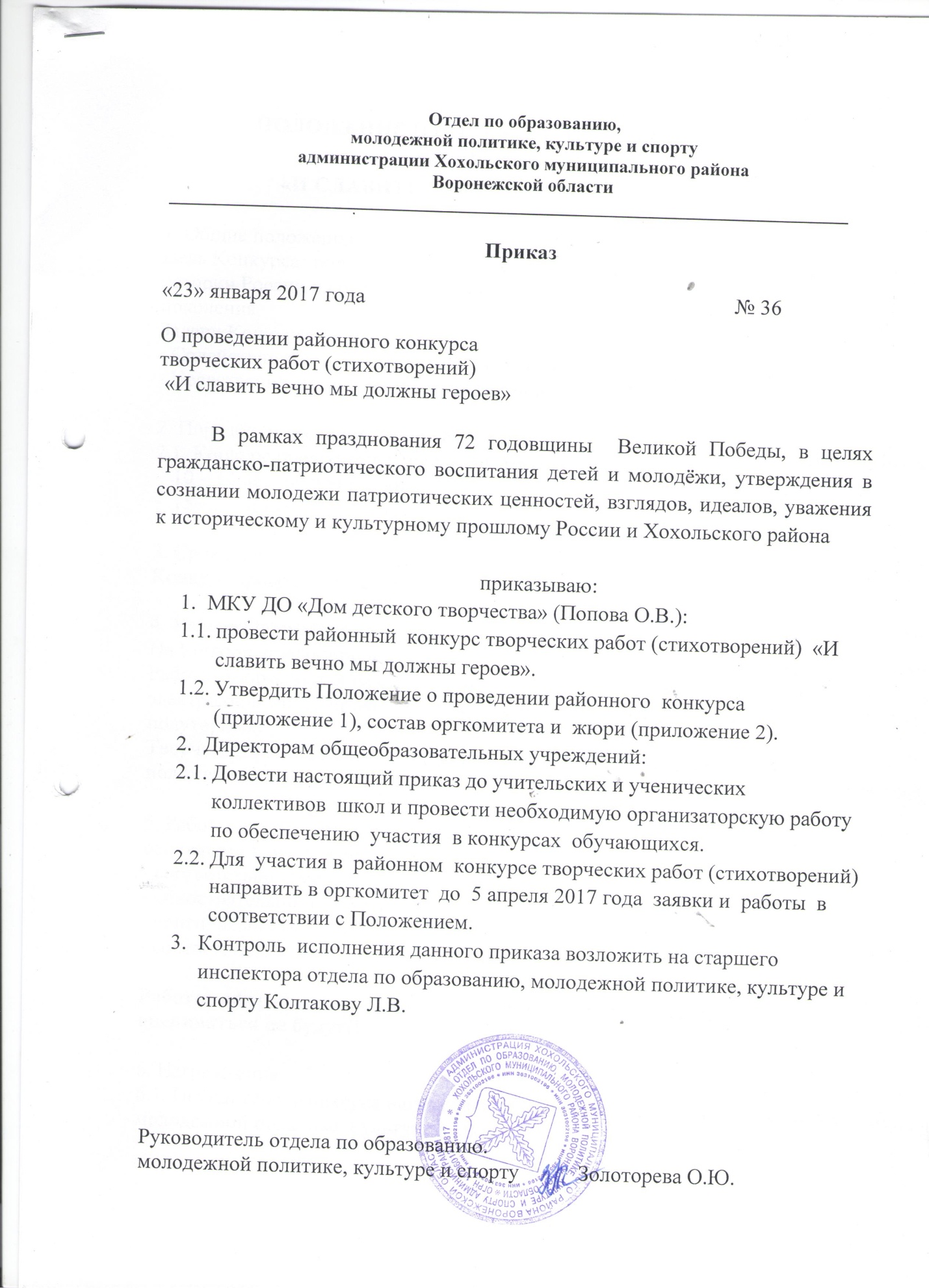 Приложение № 1ПОЛОЖЕНИЕ О КОНКУРСЕ ТВОРЧЕСКИХ РАБОТ (стихотворений) «И славить вечно мы должны героев»1. Общие положения.Цель Конкурса: повышение интереса к одному из значительных событий в истории России и сохранение исторической памяти среди подрастающего поколения.Задачи Конкурса:- Содействие в развитии творческой активности талантливых детей;- Нравственно-патриотическое воспитание детей и подростков.2. Порядок проведения Конкурса.2.1. Конкурс проводится в двух возрастных группах:-  10 – 14 лет (включительно);-  15 – 17 лет (включительно).3. Сроки  проведения Конкурса:Конкурс проводится с 27.01.2017  по  05.04.2017 года.  4. Условия проведения Конкурса.На Конкурс предоставляется 1 стихотворение собственного сочинения.Работы оформляются на стандартных листах (формат А4) в печатном и электронном виде, шрифт Times New Roman, 14 шрифт, интервал полуторный. Творческая работа должна содержать титульный лист (приложение к положению)5. Работы участников оцениваются жюри в соответствии со следующими основными критериями:- соответствие теме;- самостоятельность творчества;- оригинальность подхода к теме;- соответствие законам стихосложения.Работы, оформленные с нарушением требований положения,  оцениваться не будут!!!6. Награждение6.1. Победители  Конкурса награждаются грамотами отдела по образованию, молодежной политике, культуре и спорту.Приложение к положению.Образец титульного листаМуниципальное  казенное  общеобразовательное  учреждение  (Школа)Районный  конкурс творческих работ (стихотворений)«И славить вечно мы должны героев»(название работы)Подготовила:ФИО ученика, классРуководитель:       ФИО, должностьПриложение № 2Состав оргкомитета районного конкурса творческих работ (стихотворений).Попова О.В. – директор МКУ ДО  «Дом детского творчества»;Закандыкина  О.В. – методист МКУ ДО  «Дом детского творчества»;Мочалова Л.Е.  – педагог МКУ ДО «Дом детского творчества»Состав жюри  районного конкурса творческих работ (стихотворений).Новоселова Н.А. – заместитель руководителя отдела по образованию, молодежной политике, культуре и спортуКолтакова Л.В. – старший инспектор отдела по образованию,        молодежной политике, культуре и спорту;Бодякина Т.Н. – педагог-организатор МКУ «Центр развития образования».